            Журнал «Техника молодёжи»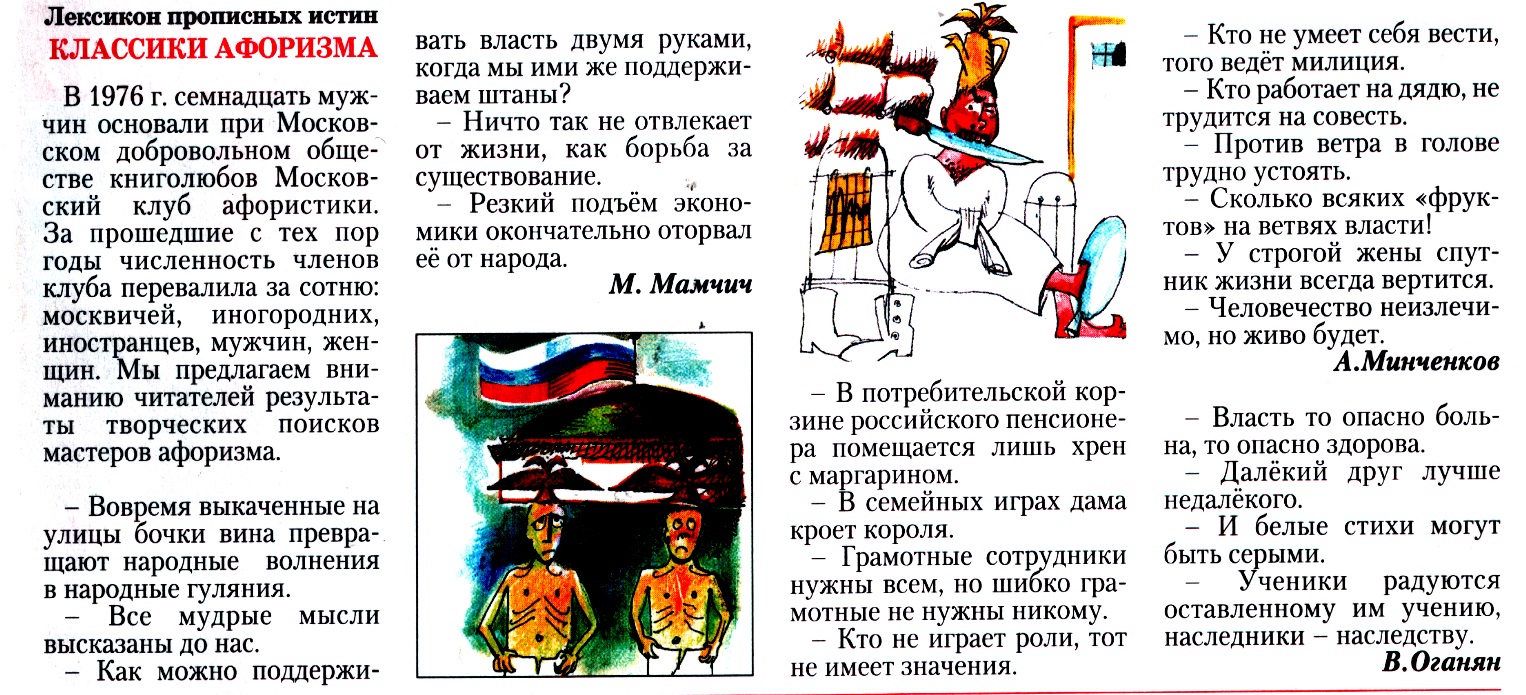                      «Техника молодёжи» № 915 декабрь 2009 года стр. 60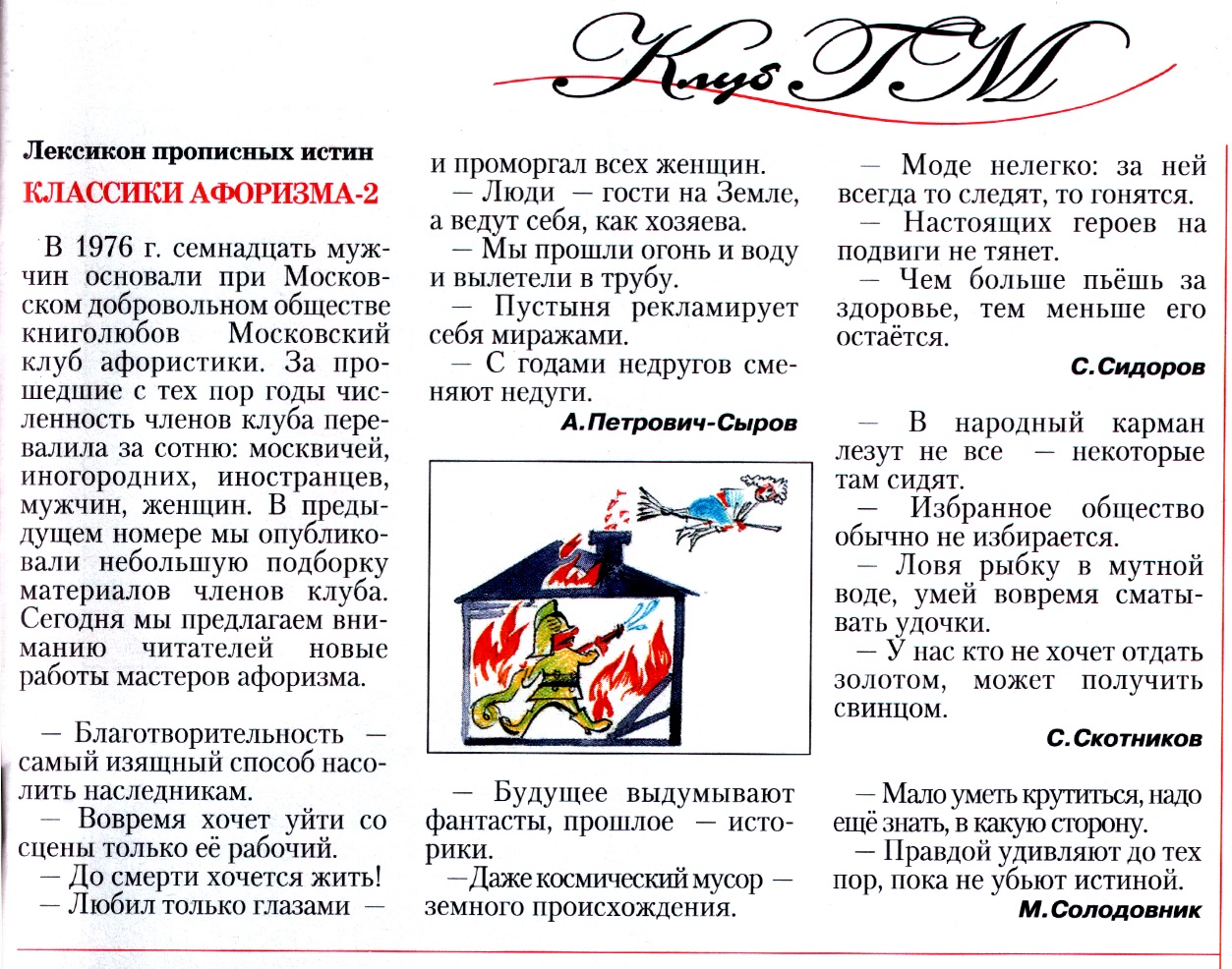            «Техника молодёжи» № 916 январь 2010 года стр. 63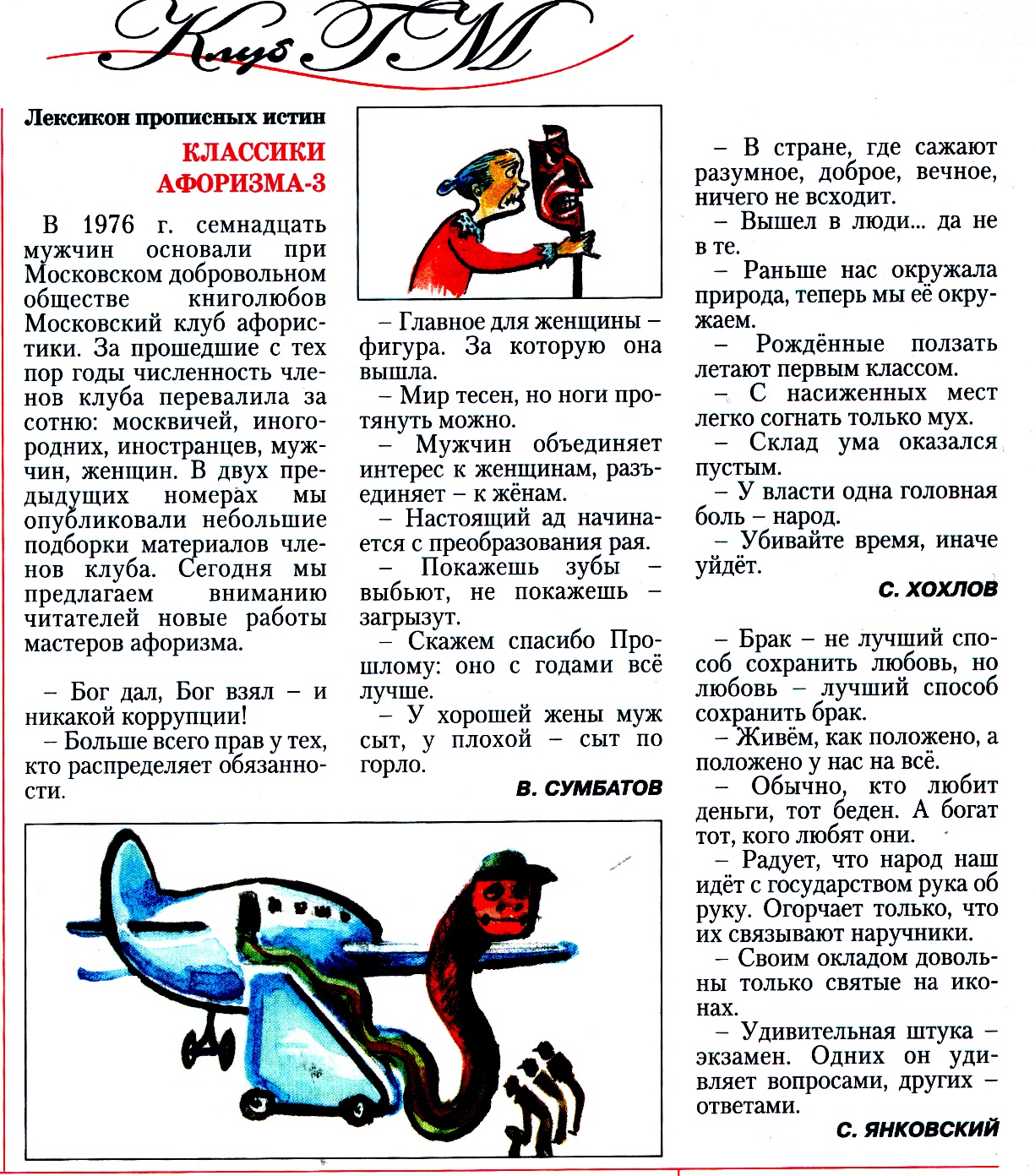           «Техника молодёжи» № 917 февраль 2010 года стр. 63